На основу члана 5. Закона о обављању саветодавних и стручних послова у области пољопривреде („Сл. гласник РС“, бр. 30/2010), чланова 16. и 24. Покрајинске скупштинске одлуке о покрајинској управи („Сл. лист АП Војводине“, бр. 37/2014, 54/2014 - др. одлука, 37/2016, 29/2017, 24/2019, 66/2020 и 38/2021),  чл. 11. и 23. став 4. Покрајинске скупштинске одлуке о буџету АП Војводине за 2024. годину („Службени лист АПВ“, брoj 45/23),  и Програма подршке пољопривредним стручним и саветодавним службама у обављању саветодавних и прогнозно извештајних послова у заштити биља у АП Војводини за 2024. годину („Службени лист АПВ”, број 45/2023), а у вези тачком II подтачке 2.7. Покрајинскe скупштинскe одлукe о програму подршке за спровођење пољопривредне политике и политике руралног развоја за територију аутономне покрајине војводине у 2024. години („Сл. лист АП Војводине"“, бр. 45/2023), и тачком II подтачком 1.2. Програма заштите, уређења и коришћења пољопривредног земљишта на територији Аутономне покрајине Војводине у 2024. години ,  тачка II  подтачка 1.2. «Систематско праћење болести и штеточина, превенција контаминације пољопривредног земљишта и воде у мелиоративним каналима» („Службени лист АПВ 45/2023) Покрајински секретаријат за пољопривреду, водопривреду и шумарство (у даљем тексту: Покрајински секретаријат) расписујеЈавни позив ЗА УЧЕШЋЕ ПРАВНИХ ЛИЦА У ОБАВЉАЊУ САВЕТОДАВНИХ И ПРОГНОЗНО ИЗВЕШТАЈНИХ ПОСЛОВА  У ЗАШТИТИ БИЉА НА ПОДРУЧЈУ АП ВОЈВОДИНЕ У 2024.ГОДИНИ ЦИЉЕВИ ЈАВНОГ  ПОЗИВА Циљ јавног позива за обављање саветодавних послова  је да правна лица која обављају саветодавне послове својим радом  обезбеде подршку пољопривредним произвођачима са подручја АП Војводине у обављању пољопривредне делатности и обезбеди путем саветодавног рада бољу информисаност и подизање нивоа знања пољопривредних произвођача ради лакшег и организованијег  управљања сопственим   газдинствима и повећања обима и квалитета пољопривредне производње.  Циљ јавног позива за обављање прогнозно извештајних послова у заштити биља  је да се обезбеди системска подршка пољопривредним произвођачима са подручја АП Војводине везано за заштиту економски значајних гајених усева и воћних засада од напада штетних организама и евентуалне штете сведу на минимум. Рационалном употребом пестицида доприноси се пре свега   заштити здравља људи и животне средине  и остварују економске уштеде и смањује загађење животне средине. ПРЕДМЕТ ЈАВНОГ ПОЗИВАЈавни позив се расписује за финансирање реализације:саветодавних послова ипрогнозно извештајних послова у заштити биља на подручју АП Војводине у 2024. години (у даљем тексту: Јавни позив).Саветодавни послови се реализују у складу са програмима:Програмом подршке пољопривредним стручним и саветодавним службама у обављању саветодавних и прогнозно извештајних послова у заштити биља у АП Војводини за 2024. годину („Службени лист АПВ 45/2023),Програмом  подршке за спровођење пољопривредне политике и политике руралног развоја за територију Аутономне покрајине Војводине у 2024. години, тачка 2.7. мера 306. „Подршка пружању савета и информација пољопривредним произвођачима, удружењима, задругама и другим правним лицима у пољопривреди“ („Службени лист АПВ 45/2023).Прогнозно извештајни послови у заштити биља се реализују складу са програмима:Програмом подршке пољопривредним стручним и саветодавним службама у обављању саветодавних и прогнозно извештајних послова у заштити биља у АП Војводини за 2024. годину („Службени лист АПВ 45/2023),Програма заштите, уређења и коришћења пољопривредног земљишта на територији Аутономне покрајине Војводине у 2024. години ,  тачка II  подтачка 1.2. «Систематско праћење болести и штеточина, превенција контаминације пољопривредног земљишта и воде у мелиоративним каналима» („Службени лист АПВ 45/2023) .3. ВРЕМЕНСКИ ОКВИР ЈАВНОГ ПОЗИВА Јавни позив је отворен до 28.02.2024. године.4. ПРАВО УЧЕШЋА НА ЈАВНИ ПОЗИВ  Право учешћа и корисници средстава су Привредна друштва која  су разврстана у микро и мала правна лица, у складу са Законом о привредним друштвима („Службени гласник РС“, бр. 36/2011, 99/2011, 83/2014, 5/2015, 44/2018, 95/2018, 91/2019 и 109/2021) , која учествују у обављању  саветодавних послове у складу са  Законом о обављању саветодавних послова у области пољопривреде  („Службени гласник РС“, број 30/2010), која су основана од стране владе  Републике Србије, а која су са подручја АП Војводине.Општи услови које правна лица која се пријављују на Јавни позив треба да испуне су :Подносилац пријаве мора имати седиште на територији јединице локалне самоуправе у АП Војводини;Подносилац пријаве мора бити уписан у Регистар привредних субјеката;Подносилац пријаве мора бити  основан од стране  Републике Србије,; Специфични услови  које правна лица треба да испуне да би могли да се пријаве на Јавни позив су:за обављање саветодавних послова да имају запослене саветодавце са важећом лиценцом (уписане у централни регистар саветодаваца), по могућности различитих профила , уколико се пријављују само са програмом за лабораторијска испитивања биљних производа и производа добијених прерадом биљних производа да имају лабораторије за испитивање биљних производа  на здравствену безбедност производа и /или  садржај хранљивих материја у земљишту  и/или квалитет производа),да имају за обављање саветодавних  или прогнозно извештајних послова потребну опрему за рад (минимум 2 аутомобила, компјутере или лаптопове, мобилне телефоне  и другу опрему потребну за рад), за обављање прогнозно извештајних послова у заштити биља да имају запослена  стручна лица (најмање два  инжењера за заштиту биља),за координацију рада регионалних центара да поседује решење о поверавању послова координације рада регионалних центара у обављању прогнозно извештајних послова у заштити биља и да поседују лабораторију за детекцију штетних организама  (детекцију вируса),да доставе свој планирани Програм рада за 2024. годину, да програм који доставе буде израђен  у складу са усвојеним програмима објављеним у Службеном листу АПВ број 45/2023  и у складу са Упутством за обављање  саветодавних послова, односно Програмом рада  Прогнозно извештајне службе у заштити биља за АП Војводину  за 2024. годину5.  ВИСИНА И НАМЕНА ПОДСТИЦАЈНИХ СРЕДСТАВАУкупан износ бесповратних средстава који се опредељују овим јавним позивом је 177.807.000,00 динара и то: А) за реализацију Саветодавних послова укупно  90.000.000,00 динара и то:За реализацију Основног програма саветодавних пословаЗа  реализацију Посебних програма саветодавних послова укупно динара и то: за реализацију Програма рада Центра за усавршавање,за реализацију Програма едукација и усавршавање саветодаваца,    за  одржавање Портала ПСС АПВНАПОМЕНА : ОВАЈ ЈАВНИ ПОЗИВ ОДНОСИ СЕ САМО НА ОСНОВНИ ПРОГРАМ САВЕТОДАВНИХ ПОСЛОВАБ)  за реализацију Прогнозно извештајних послова  у заштити биља укупно 87.807.000,00 динара и то :За обављање прогнозно извештајних послова  у заштити биља у оквиру 12 регионалних центара ПИС-а;За обављање послова координације и организације рада прогнозно извештајних   послова у  заштити биља.6.  ПОТРЕБНА ДОКУМЕНТАЦИЈАДокументација којом се испуњавају услови дефинисани у општим и специфичним условима које треба испунити да би се пријавили на Јавни позив је следећа:попуњен , потписан и оверен образац  пријаве за учешће, за сваки програм за чије учешће се пријављујете (образсци се могу преузети са сајта Покрајинског секретаријата у делу где се налази текст Јавног позива);копију  извода из Регистра привредних субјеката у којој се види шифра делатности;копију акта Владе Републике Србије или другог документа (оснивачки акт или други документ) у коме се види да  је  правно лица основано  од стране Владе Републике Србијекопију депо картона;копију пријаве ПИБ;списак возила и копије саобраћајних дозвола за возила која ће се користити у  раду ( за обављање саветодавних или ПИС послова);потписану изјаву да правно лице  поседује  потребну опрему у којој су наведени: компјутери, мобилни телефона и друга опрема потребна  за рад (образац се може преузети са сајта Покрајинског секретаријата у делу где се налази текст Јавног позива);биографије за делегиране саветодаваце и стручњаке који учествују у ПИС-у (не више од 1 стране А4 формата);копија Лиценце за обављање саветодавног рада; доказ о упису у Регистар пољопривредних саветодаваца;доказ о радном статусу (копија уговора о раду за све учеснике у реализацији програма );Програм рада (у складу са усвојеним програмима  за 2024. годину и Упутствима за рад са исказаним: учесницима , планираним активностима и потребним буџетом за реализацију наведених активности;индикатор подрачуна из евиденције Корисника јавних средстава , код управе за трезор за намену за коју се пријављујете (са бројем рачуна).НАПОМЕНА: ПОДНОСИОЦИ ПРИЈАВЕ ЗА УЧЕШЋЕ У ПРОГРАМИМА ПОДНОСЕ ПРИЈАВУ  СА  ПОТРЕБНОМ ДОКУМЕНТАЦИЈОМ ЗА СВАКИ ПРОГРАМ   ЗА КОЈИ СЕ ПРИЈАВЉУЈУ  ПОСЕБНО И ЗА СВАКИ ДОСТАВЉАЈУ СВУ  НАВЕДЕНУ ПОТРЕБНУ ДОКУМЕНТАЦИЈУ.7.  ПОСТУПАК ДОНОШЕЊА ОДЛУКЕПоступак доношења одлуке регулисан је у складу са Правилником о спровођењу конкурса које расписује Покрајински секретаријат и Правилником за доделу средстава  по овом Јавном позиву.   Одлуку о додели средстава по Јаном позиву доноси покрајински секретар на основу предлога Комисије. Одлука се објављује на званичној интернет страници Покрајинског секретаријата: www.psp.vojvodina.gov.rs8.  ИСПЛАТА БЕСПОВРАТНИХ СРЕДСТАВАНакон доношења Одлуке о додели средстава по Јавном позиву,  покрајински секретар у име Покрајинског секретаријата закључује уговор о додели средстава с Корисником, којим се регулишу права и обавезе уговорних страна.Бесповратна средства исплаћују се авансно или квартално у складу са одредбама уговора, након потписивања уговора и у складу с приливом средстава у буџет АП Војводине.Прихватљиви трошкови дефинисани су у оквиру усвојених програма и потписаних уговора за сваки програм или подпрограм  наведен у Јавном позиву.9.  НАЧИН ДОСТАВЉАЊА ПРИЈАВА         Пријаву на Јавни позив с траженом документацијом достављати поштом на адресу:Покрајински секретаријат за пољопривреду,водопривреду и шумарство21000 Нови СадБулевар Михајла Пупина број 16или лично на писарници покрајинских органа управе у згради Покрајинске владе АП Војводине, сваког радног дана од 9.00 до 14.00 часова у затвореној коверти са с назнаком:„ ПРИЈАВА НА ЈАВНИ ПОЗИВ ЗА УЧЕШЋЕ ПРАВНИХ ЛИЦА У 2024.ГОДИНИ У: А) Обављању саветодавних послова  за Основни Програм  , Б) Обављању прогнозно извештајних послова у заштити биља ”НАПОМЕНА: Пријаве се подносе посебно за програм А) и посебно за програм Б) са комплетираном траженом документацијом .10.  КОНТАКТ ЗА ДОДАТНЕ ИНФОРМАЦИЈЕСве додатне информације можете добити путем телефона 021/487-4461 и 021/487-4500, од 10 до 12 часова сваког радног дана за време трајања Јавног позива.11.  ПОДАЦИ О ПРЕУЗИМАЊУ ДОКУМЕНТАЦИЈЕ ЗА ПРИЈАВУ У ЕЛЕКТРОНСКОЈ ФОРМИТекст Позива и образци за  пријаву за учешће на Јавном позиву могу се преузети на званичној интернет страници Покрајинског секретаријата: www.psp.vojvodina.gov.rs.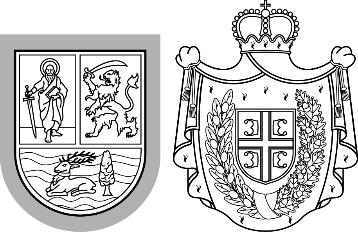 Република СрбијаАутономна покрајина ВојводинаПокрајински секретаријат запољопривреду, водопривреду и шумарствоБулевар Михајла Пупина 16, 21000 Нови СадТ: +381 21 487 44 11; 456 721 F: +381 21 456 040  psp@vojvodina.gov.rsБрој: 000427434 2024 09419 000 000 000 001Дана: 12.02.2024. године
П р е д л о гРепублика СрбијаАутономна покрајина ВојводинаПокрајински секретаријат запољопривреду, водопривреду и шумарствоБулевар Михајла Пупина 16, 21000 Нови СадТ: +381 21 487 44 11; 456 721 F: +381 21 456 040  psp@vojvodina.gov.rsБрој: 000427434 2024 09419 000 000 000 001Дана: 12.02.2024. године
П р е д л о гПокрајински секретар              Владимир ГалићДрагица Илић,  председник_____________________Маринела Загорац, заменик председника _____________________Јулкица Симић, члан_____________________Александар Матић, члан______________________Слободан Теофанов , члан______________________